POUVOIRSi vous êtes adhérent, en cas d’impossibilité à assister à l’Assemblée Générale Ordinaire, vous pouvez adresser ce pouvoir à la personne de votre choix qui vous représentera.Pour me représenter à l’Assemblée Générale Ordinaire du GEM NOVA qui aura lieu le :                  Jeudi 7 mars 2019 à 17h30Au GEM NOVA, 14 allée Eugénie Niboyet, 69007, Lyon.Fait à :Le :Signature :(précédée de « bon pour pouvoir »)……………………………………………………………………………………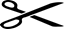 APPEL A CANDIDATURESLors de la prochaine Assemblée Générale du jeudi 7 mars 2019, des postes d’administrateurs sont à pourvoir au sein de notre association.L’appel est destiné à tout(e) adhérent(e) du GEM NOVA depuis au moins 6 mois, à jour de son adhésion et désireux(se) de s’investir dans la vie de l’association. L’enjeu est important pour la réussite de notre Groupe d’Entraide Mutuelle NOVA et les valeurs qu’il véhicule.Si vous souhaitez proposer votre candidature, merci de nous faire parvenir ce bulletin avant le 4 mars  2018. Les administrateurs, Sandie, Hanane, Chantal, Marie,  Aymeric, Noureddine et Fabrice ainsi que  Anne et Lucas sont disponibles pour tout renseignement, question, etc…N’hésitez pas à les contacter pour en savoir plus !Candidature au conseil d’administration du GEM NOVAJe me porte candidat(e) au poste d’administrateur de l’association NOVA :Nom et prénom :………………………………………………………………………...Adresse :…………………………………………………………………………………Téléphone :…………………………Email :……………………………………………Mes motivations :………………………………………………………………………………………………………………………………………………………………………………………………………………………………………………………………………………………………………………………………………………………………………………………………………………………………………………………………………………………………………………………………………………………………Date :……………………………….Signature : Je soussigné(e) : M, Mme, Mlle …………………………………………………Demeurant à ……………………………………………………………………..Donne pouvoir à : ………………………………………………………………..